Ciklus Izobrazbi - Upravljanje i kontrola korištenja Europskih strukturnih i investicijskih fondova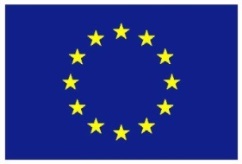 Tematska cjelina 1 – Uvod u Europske strukturne i investicijske fondove te sustav upravljanja i kontrole korištenja sredstavaKontrola delegiranih funkcija i revizije17. lipnja 2016. / Hrvatsko novinarsko društvo17. lipnja 2016. / Hrvatsko novinarsko društvo17. lipnja 2016. / Hrvatsko novinarsko društvoLista polaznikaLista polaznikaLista polaznikaIme i prezimeNaziv tijela/institucija:1.Ana BuljanMinistarstvo turizma2.Ana IlijićMinistarstvo turizma3.Andreja ČakijaMinistarstvo poljoprivrede4.Andreja Horvat FriščićMinistarstvo graditeljstva i prostornoga uređenja5.Dijana TrošeljHrvatska agencija za malo gospodarstvo, inovacije i investicije6.Goran LipavićMinistarstvo poljoprivrede7.Iva OrlovićMinistarstvo regionalnoga razvoja i fondova Europske unije8.Ivana JelićMinistarstvo poljoprivrede9.Marija BanMinistarstvo regionalnoga razvoja i fondova Europske unije10.Marija VelićHrvatska agencija za malo gospodarstvo, inovacije i investicije11.Martina HernautMinistarstvo zdravlja12.Nikolina SmoljanMinistarstvo zdravlja